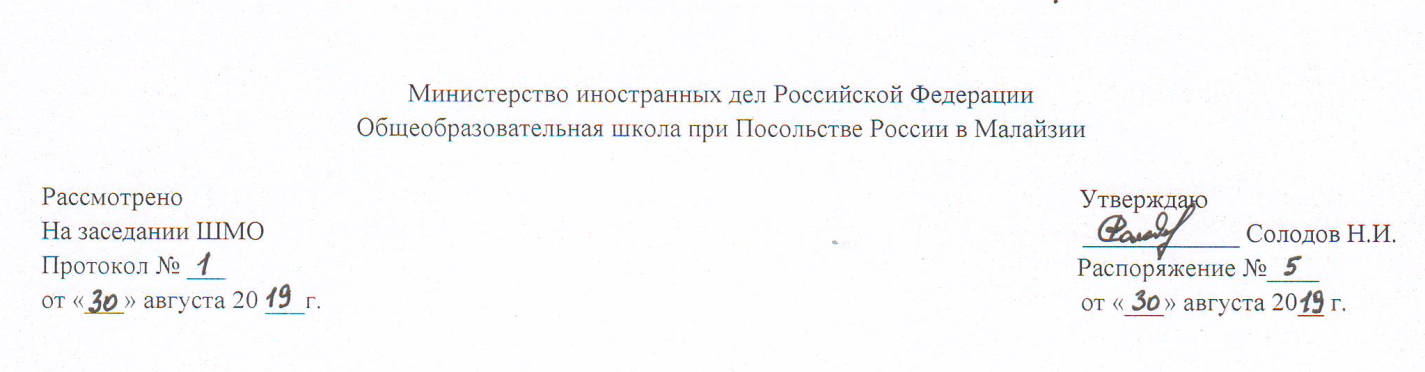 РАБОЧАЯ   ПРОГРАММА по предмету «Изобразительное искусство»основного общего образования 7 класс35 часовПрограмму составила:Шкурупий Олеся ВладимировнаФИО педагогического работникаКуала-Лумпур2019 г.ПОЯСНИТЕЛЬНАЯ ЗАПИСКАРабочая программа «Изобразительное искусство» для 5-7 класса разработана на основе ФГОС основного общего образования,  авторской программы Б.М. Неменского, «Изобразительное искусство и художественный труд 1-9 кл.»: прогр. /Сост. Б.М. Неменский.- М.: Просвещение, 2013. Программа детализирует и раскрывает содержание стандарта, определяет общую стратегию обучения, воспитания и развития обучающихся средствами учебного предмета в соответствии с целями изучения изобразительного искусства, которые определены стандартом. искусства. Программа по ИЗО представляет собой целостный документ, включающий восемь  разделов: пояснительную записку; общую характеристику учебного предмета, место учебного предмета, содержание учебного предмета, тематическое планирование календарно - тематическое планирование уроков;. материально-техническое обеспечение; методические приложения, результаты освоения учебного предмета и система их оценки.Основные задачи предмета «Изобразительное искусство»:формирование опыта смыслового и эмоционально-ценностного восприятия         визуального образа реальности и произведений искусства;освоение художественной культуры как формы материального выражения в пространственных формах духовных ценностей;  формирование понимания эмоционального и ценностного смысла визуально-пространственной формы;развитие творческого опыта как формирование способности к самостоятельным действиям в ситуации неопределенности;формирование активного, заинтересованного отношения к традициям культуры как к смысловой, эстетической и личностно-значимой ценности;воспитание уважения к истории культуры своего Отечества, выраженной в ее архитектуре, изобразительном искусстве, в национальных образах предметно-материальной и пространственной среды и понимании красоты человека;развитие способности ориентироваться в мире современной художественной культуры;овладение средствами художественного изображения как способом развития умения видеть реальный мир, как способностью к анализу и структурированию визуального образа на основе его эмоционально-нравственной оценки;овладение основами культуры практической работы различными художественными материалами и инструментами для эстетической организации и оформления школьной, бытовой и производственной среды.Общая характеристика учебного предметаУчебный предмет «Изобразительное искусство» объединяет в единую образовательную структуру практическую художественно-творческую деятельность, художественно-эстетическое восприятие произведений искусства и окружающей действительности. Изобразительное искусство как школьная дисциплина имеет интегративный характер, она включает в себя основы разных видов визуально-пространственных  искусств — живописи, графики, скульптуры, дизайна, архитектуры, народного и декоративно-прикладного искусства, изображения в зрелищных и экранных искусствах. Содержание курса учитывает возрастание роли визуального образа как средства познания, коммуникации и профессиональной деятельности в условиях современности.Освоение изобразительного искусства в основной школе — продолжение художественно-эстетического образования, воспитания учащихся в начальной школе и опирается на полученный ими художественный опыт.Программа «Изобразительное искусство. 5—9 классы» создана в соответствии с требованиями Федерального государственного образовательного стандарта основного общего образования, Концепции духовно-нравственного развития и воспитания личности гражданина России. Эта программа является продуктом комплексного проекта, созданного на основе системной исследовательской и экспериментальной работы коллектива специалистов. Программа учитывает традиции российского художественного образования, современные инновационные методы, анализ зарубежных художественно-педагогических практик. Смысловая и логическая последовательность программы обеспечивает целостность учебного процесса и преемственность этапов обучения. Программа объединяет практические художественно-творческие задания, художественно-эстетическое восприятие произведений искусства и окружающей действительности в единую образовательную структуру, образуя условия для глубокого осознания и переживания каждой предложенной темы. Программа построена на принципах тематической цельности и последовательности развития курса, предполагает четкость поставленных задач и вариативность их решения. Программа предусматривает чередование уроков индивидуального практического творчества учащихся и уроков коллективной творческой  деятельности, диалогичность и сотворчество учителя и ученика.Содержание предмета «Изобразительное искусство» в основной школе построено по принципу углубленного изучения каждого вида искусства.Тема 5 класса — «Декоративно-прикладное искусство в жизни человека» — посвящена изучению группы декоративных искусств, в которых сильна связь с фольклором, с народными корнями искусства. Здесь в наибольшей степени раскрывается свойственный детству наивно-декоративный язык изображения, игровая атмосфера, присущая как народным формам, так и декоративным функциям искусства в современной жизни. При изучении темы этого года необходим акцент на местные художественные традиции и конкретные промыслы.Тема 6 и 7 классов — «Изобразительное искусство в жизни человека» — посвящена изучению собственно изобразительного искусства. У учащихся формируются основы грамотности художественного изображения (рисунок и живопись), понимание основ изобразительного языка. Изучая язык искусства, ребенок сталкивается с его бесконечной  изменчивостью в истории искусства. Изучая изменения языка искусства, изменения как будто бы внешние, он на самом деле проникает в сложные духовные процессы, происходящие в обществе и культуре.Программа «Изобразительное искусство» дает широкие возможности для педагогического творчества, учета особенностей конкретного региона России при сохранении структурной целостности данной программы.Место предмета в учебном плане	Федеральный государственный образовательный стандарт основного общего образования (п. 11.6 и п. 18.3) предусматривает в основной школе перечень обязательных учебных предметов, курсов, в том числе изучение предмета «Изобразительное искусство».  Время, необходимое для изучения предметов, курсов, период их изучения (классы) стандартом не определяются.	Программа предусматривает возможность изучения курса  «Изобразительное искусство» в объеме 1 учебного часа в неделю в каждом классе. Всего 102 часа в 5-7 классах.Тематическое планирование7 класс«Изобразительное искусство в жизни человека» - 34часаСодержание учебного предмета.7 класс«Изобразительное искусство в жизни человека» - 34часаИзображение фигуры человека и образ человека (9 ч.) Образ человека стоит в центре искусства. Представление о красоте человека менялись в истории искусства. Овладение первичными навыками изображения фигуры и передача движений человека. Художественно-практическая работа учащихся связана содержательно с изучением истории искусства и развитием навыков восприятия. Изображение фигуры человека в истории искусства. Изображение человека в древних культурах. Красота и совершенство конструкции идеального тела человека (Древняя Греция)Пропорции и строение фигуры человека. Конструкция фигуры человека и основные пропорции.  Пропорции, постоянные для фигуры человека и их индивидуальная изменчивость. Лепка фигуры человека. Изображение фигуры человека в истории скульптуры. Пластика и выразительность фигуры человека. Шедевры мирового искусства. Наброски фигуры человека с натуры. Набросок как вид рисунка, особенности и виды набросков. Главное и второстепенное в изображении. Деталь, выразительность детали.Понимание красоты человека в европейском и русском искусстве (урок обобщения и систематизации знаний).  Проявление внутреннего мира человека в его внешнем облике. Драматический образ человека в европейском и русском искусстве. Поиск счастья и радости жизни. Сострадание человеку и воспевание его духовной силы.Поэзия повседневности (7 ч.) Учащиеся должны осознать, что  в произведениях бытового жанра, при изображении самых простых, обычных действий людей художник способен раскрыть глубину и поэзию понимания мира и себя в этом мире.Поэзия повседневной жизни в искусстве разных народов. Картины мира и представления о ценностях жизни в изображении повседневности у разных народов.Творчество великих художников, художников передвижников. Государственная Третьяковская галерея.Тематическая картина. Бытовой и исторический жанры. Понятие жанр в системе жанров изобразительного искусства. Жанры в живописи, графике, скульптуре. Подвижность границ между жанрами. Бытовой, мифологический, исторический жанры и тематическое богатство внутри них.Сюжет и содержание в картине. Понятие сюжета, темы и содержания в произведениях изобразительного искусства. Разница между сюжетом и содержанием. Разное содержание в картинах с похожим сюжетом.Жизнь каждого дня - большая тема в искусстве. Произведения искусства на тему будней и их значение в понимании человеком своего бытия. Поэтическое восприятие жизни.Жизнь в моем городе в прошлых веках (историческая тема в бытовом жанре). Бытовые сюжеты на тему жизни в прошлом. Интерес к истории и укладу жизни своего народа. Образ прошлого, созданный художниками, и его значение в представлении народа о самом себе.Праздник и карнавал в изобразительном искусстве. Сюжеты праздника в изобразительном искусстве. Праздник - это игра, танцы, песни,  неожиданные ситуации, карнавал, маскарад, т.е. превращение обычного в необычное.Великие темы жизни (10 ч.) Исторические и мифологические темы в искусстве разных эпох. Живопись монументальная и станковая. Монументальные росписи – фрески. Фрески в эпоху возрождения. Мозаика. Тематическая картина в русском искусстве XIX века. Значение изобразительной станковой картины в русском искусстве.  Картина – философское размышление. Беседа о великих русских живописцах  19 столетия. Процесс работы над тематической картиной. Понятия темы, сюжета и содержания. Этапы создания картины: эскизы – поиски композиции; рисунки, зарисовки и этюды – сбор натурного материала. Библейские темы в изобразительном искусстве. Вечные темы в искусстве. Особый язык изображения в искусстве средних веков. Особенности византийских мозаик. Древнерусская иконопись и ее особое значение. Великие русские иконописцы.Монументальная скульптура и образ истории народа. Роль монументальных памятников  в формировании исторической памяти народа. Героические образы в скульптуре. Мемориалы. Тема Великой Отечественной войны в станковом и монументальном искусстве.Место и роль картины в искусстве XX века  (урок обобщения материала). Множественность направлений и языков изображения в искусстве 20 века. Трагические темы в искусстве середины века. Возрастание личностной позиции художника во второй половине 20 века. Проблема взаимоотношений поколений, личности и общества, природы и человека.Реальность жизни и художественный образ. (8 ч.) Материал четверти посвящен итоговым теоретическим знаниям об искусстве.  Главная задача изучения искусства – обучение ребенка живому восприятию ради нового понимания и богатого переживания жизни. Художественно-творческие проекты:  выражение идеи; замысел, эскизы.Искусство иллюстрации. Слово и изображение. Иллюстрация как форма взаимосвязи слова с изображением. Способность иллюстрации выражать глубинные смыслы литературного произведения. Известные иллюстраторы книги.Конструктивное и декоративное начало в изобразительном искусстве. Конструктивное начало – организующее начало в изобразительном произведении. Построение произведения как целого. Зрительная и смысловая организация пространства картины. Декоративное значение произведений изобразительного искусства. Зрительские умения и их значение для современного человека. Язык искусства и средство выразительности. Понятие «художественный образ». Творческий характер зрительского восприятия..История искусства и история человечества. Стиль и направление в изобразительном искусстве (импрессионизм и реализм). Стиль как художественное выражение восприятия мира. Направление в искусстве как идейное объединение художников. Личность художника и мир его времени в произведениях искусства. Направление в искусстве и творческая индивидуальность художника. Великие художники в истории искусства и их произведения. Крупнейшие музеи изобразительного искусства и их роль в культуре (обобщение и систематизация изученного материала). Музеи мира. История становления. Представление о роли художественного музея в национальной и мировой культуре, высочайшие ценности музейных собраний и естественной потребности людей в общении с искусством.Календарно-тематическое планирование7 классРезультаты (в рамках ФГОС общего образования- личностные, предметные и метапредметные)освоения учебного предмета и система их оценки5-7 класс.Личностные результаты освоения изобразительного искусства в основной школе:В ценностно - ориентационной сфере:	Осмысленное и эмоционально- ценностное восприятие визуальных образов реальности в произведениях искусства;	Освоение художественной культуры как формы материального выражения духовных ценностей, выраженных в пространственных формах;	Воспитание художественного вкуса как способности эстетически воспринимать, чувствовать и оценивать явления окружающего мира искусства;В трудовой сфере:	Овладение основами практической творческой работы различными художественными материалами и инструментами;В познавательной сфере:	Овладение средствами художественного изображения;	Развитие способности наблюдать реальный мир, способности воспринимать, анализировать и структурировать визуальный образ на основе его эмоционально- нравственной оценки;	Формирование способности ориентироваться в мире современной художественной культуры.Метапредметные результаты освоения изобразительного искусства в основной школе:В ценностно-ориентационной сфере:	Формирование активного отношения к традициям культуры как смысловой, эстетической и личностно значимой ценности;	Воспитание уважения к искусству и культуре своей Родины, выраженной в ее архитектуре, изобразительном искусстве, в национальных образах предметно- материальной и пространственной среды и понимания красоты человека;	Умение воспринимать и терпимо относится к другой точке зрения, другой культуре, другому восприятию мира;В трудовой сфере;	Обретения самостоятельного творческого опыта, формирующего способность к самостоятельным действиям в различных учебных и жизненных ситуациях;	Умение эстетически подходить к любому виду деятельности;В познавательной деятельности;	Развитие художественно- образного мышления как неотъемлемой части целостного мышления человека;	Формирование способности к целостному художественному восприятию мира;Развитие фантазии, воображения, интуиции, визуальной памяти;Предметные результаты освоения изобразительного искусства в основной школе:В ценностно-ориентационной сфере:	Восприятие мира, человека, окружающих явлений с эстетических позиций;	Активное отношение к традициям культуры как к смысловой, эстетической и личностно значимой ценности;В познавательной сфере;	Художественное познание мира, понимание роли и места искусства в жизни человека и общества;	Понимание основ изобразительной грамоты, умение использовать специфику образного языка и средств художественной выразительности, особенности различных художественных материалов и техник во время практической творческой работы;	Восприятие и интерпретация темы, сюжета и содержания произведений изобразительного искусства;В коммуникативной сфере:	Умение ориентироваться и находить самостоятельно необходимую информацию по искусству в словарях, справочниках, книгах по искусству. В электронных информационных ресурсах;	Диалогический подход к освоению произведений искусства;	Понимание разницы между элитарным и массовым искусством, оценка эстетических позиций достоинств и недостатков произведений искусства;В трудовой сфере;	Применять различные художественные материалы, техники и средства художественной выразительности в собственной художественно- творческой деятельности (работа в области живописи, графики, дизайна, декоративно- прикладного искусства).Предпочтительные формы текущего и промежуточного контроля освоения рабочей программы Критерии оценки устных индивидуальных и фронтальных ответовАктивность участия.Умение собеседника прочувствовать суть вопроса.Искренность ответов, их развернутость, образность, аргументированность.Самостоятельность.Оригинальность суждений.Критерии и система оценки творческой работы. Из всех этих компонентов складывается общая оценка работы обучающегося.Как решена композиция: правильное решение композиции, предмета, орнамента (как организована плоскость листа, как согласованы между собой все компоненты изображения, как выражена общая идея и содержание).Владение техникой: как ученик пользуется художественными материалами, как использует выразительные художественные средства в выполнении задания.Общее впечатление от работы. Оригинальность, яркость и эмоциональность созданного образа, чувство меры в оформлении и соответствие оформления  работы. Аккуратность всей работы.Формы контроля уровня обученностиВикториныКроссвордыОтчетные выставки творческих  (индивидуальных и коллективных) работТестированиеКритерии оценивания детских работ по Изобразительному искусству.В связи с тем что практическая часть урока составляет 15-20 минут критерии оценивания детских работ по Изобразительному искусству следующие:"отлично" -  работа выполнена в соответствии вышеназванным требованиям, в ней раскрыта  поставленная проблема, сформулированы выводы, имеющие теоретическую  и, – или практическую направленность для современного общества.		"хорошо"  - работа выполнена в соответствии вышеназванным требованиям, в ней раскрыта  поставленная проблема, однако, выводы сформулированы не четко, не достаточно раскрыто  теоретическое  и, – или практическое значение выполненной работы."удовлетворительно"- работа выполнена в соответствии вышеназванным требованиям, в ней не достаточно четко сформулирована проблема,  выводы сформулированы не четко, не достаточно раскрыто ее теоретическое  и, – или практическое значение."неудовлетворительно"- работа не выполнена в соответствии с вышеназванными требованиямиУчебно-методическое и материально - техническое обеспечение:1. Федеральный государственный образовательный стандарт начального общего образования. — М., 2011. — (Стандарты второго поколения).2. Федеральный государственный образовательный стандарт основного общего образования. — М., 2011. — (Стандарты второго поколения).3. Данилюк А. Я. Концепция духовно-нравственного развития и воспитания личности гражданина России/А. Я. Данилюк, А. М. Кондаков, В. А. Тишков. — М.: «Просвещение», 2011. — (Стандарты второго поколения).4. Изобразительное искусство. Рабочие программы. Передметная линия учебников под редакцией Б. М. Неменского. 5—9 классы. Пособие для учащихся общеобразовательных учреждений / под. ред. Б. М. Неменского. — М.: «Просвещение», 2011.5. Методика оценки уровня квалификации педагогических работников.— М.: «Просвещение», 2012. — (Работаем по новым стандартам).6. Неменская Л. А. Изобразительное искусство. Искусство в жизни человека. 6 класс. Учебник для общеобразовательных учреждений /Л. А. Неменская; под. ред. Б. М. Неменского. — М.: «Просвещение», 2012.7. Неменский Б. М. Педагогика искусства. Видеть, ведать и творить/Б. М. Неменский. — М.: «Просвещение», 2012.Примерная основная образовательная программа образовательного учреждения. Начальная школа.— М.: «Просвещение», 2011. — (Стандарты второго поколения).8. Примерная основная образовательная программа образовательного учреждения. Основная школа. — М.: «Просвещение», 2011.— (Стандарты второго поколения).9. Примерные программы по учебным предметам. Изобразительное искусство. 5—7 классы. Музыка. 5—7 классы. Искусство. 8—9 классы. — М.: «Просвещение», 2011. — (Стандарты второго поколения).10. Формирование универсальных учебных действий в основной школе. От действия к мысли. Система заданий: пособие для учителя/ под ред. А. Г. Асмолова. — М.: «Просвещение», 2011. — (Стандарты второго поколения).11. Фундаментальное ядро содержания общего образования / под ред. В. В. Козлова, А. М. Кондакова. — М.: «Просвещение», 2011. — (Стандарты второго поколения).М., 2003.12. Неменский Б. М. Мудрость красоты / Б. М. Неменский. — М., 1987.13. Неменский Б. М. Педагогика искусства/Б. М. Неменский. — М., 2007. — (Серия «Библиотека учителя. Изобразительное искусство»).14. Неменский Б. М. Познание искусством / Б. М. Неменский. — М., 2000г.№ТемаКоличество часов1Изображение фигуры человека и образ человека92Поэзия повседневности (73Великие темы жизни104Реальность жизни и художественный образ8         Всего         Всего34№ п/пНазвание раздела, темы урокаЦель раздела, занятияВид практической деятельностиВид контроляКол-вочасовДата проведенияДомашнее заданиеIИзображение фигуры человека и образ человека.Знакомство с историей развития изображения человека на примерах разных эпох и стран; с известными произведениями и их создателями.Беседа, созерцание произведений искусства и работ учащихся прошлых лет, лепка, аппликация, рисование с натуры (наброски), рисование на тему.81Изображение человека в истории искусства.Познакомить с представлениями о красоте человека в истории искусства.Урок-созерцание, мини-сочинения.Мини-сочинения «Красота это…».1Подобрать репродукции с изображением фигур разных эпох.2Пропорции и строение фигуры человека. Познакомить, как происходил поиск пропорций в изображении фигуры человека.Выполнение аппликативной фигуры человека.Аппликация, фронтальный опрос.1Принести проволоку для изготовления каркаса.3-4Красота фигуры человека в движении.Развивать творческую и познавательную активность, воспитывать любовь и интерес к искусству и его истории.Лепка фигуры.Скульптура, фронтальный опрос.2Придумать название своей работе, поиск материала о художнике – скульпторе. 5Великие скульпторы.Познакомить с жизнью и творчеством великих художников-скульпторов.Урок – конференция.Фронтальный опрос.1Принести графические материалы.6Изображение фигуры человекаРазвивать творческую и познавательную активность; воспитывать любовь к искусству.Рисование с таблицы.Рисунок; фронтальный опрос.1Принести художественные материалы по выбору.7Набросок фигуры человека.Сформировать понятие о термине «набросок» и техниках его выполнения.Набросок фигуры человека.Рисунок; фронтальный опрос.1Подобрать иллюстрированный материал о «человеке труда».8Человек и его профессия.Вывести на более высокий уровень познания темы через повторение и обобщение.Рисование на тему.Рисунок человека, выполняющего профессиональные обязанности.1Доработать рисунок.IIПоэзия повседневности. Бытовой жанр в изобразительном искусстве.Знакомство с бытовым жанром, с развитием бытового жанра в истории искусства.Зарисовки, беседа, созерцание, тематическое рисование.79Тематическая (сюжетная) картина.Сформировать представления о сюжетной (тематической) картине.Выполнение зарисовок  длябудущей картины.Рисунки для будущей картины; фронтальный опрос.110Жизнь каждого дня - большая тема в искусстве. Что я знаю о «малых голландцах».Сформировать представление о голландской  живописи, Голландии как родине бытового жанра, голландских  художниках и их картинах.Урок - конференция.Домашнее задание; фронтальный опрос.1Бытовой жанр в искусстве России.11Возникновение и развитие бытового жанра в искусстве России. Родоначальники бытового жанра в России: А. Венецианов, И. Федотов.Познакомить с творчеством русских художников: А. Венецианова и П. Федотова.Беседа, анализ репродукций, выступление учащихся.Домашнее задание, фронтальный опрос.1Узнать: кто такие художники – передвижники.12Передвижники.Познакомить с творчеством художников, входивших в Товарищество передвижных художественных выставок.Урок - беседа.Домашнее задание; фронтальный опрос.1Познакомиться с творчеством художников: А.А. Пластова, Т.Н. Яблонской.13Третьяковская галерея.Сформировать представление о Третьяковской галереи как о первом музеи русского искусства; музее с богатой коллекцией картин художников-передвижников.Урок – созерцание, беседа.Домашнее задание; фронтальный опрос.1Подбор материала для работы над сюжетной картиной.14-15Создание картины «Жизнь моей семьи».Сформировать представление о станковой картине, познакомить с ролью сюжета в решении образа.Рисование на тему.Рисунок-картина.2Зарисовки с предметов домашнего обихода.IIIВеликие темы жизни.Знакомство с жанрами тематической картины, творчеством художников, работавших в этих жанрах.Беседа, созерцание, рисование на тему, анализ произведений, видео-экскурсия, викторина.1116Историческая тема в искусстве. Творчество В.И.Сурикова.Познакомиться с творчеством В.И.СуриковаБеседа, демонстрация слайдов, репродукций.Выступления.1Подбор и осмысление материала. Ответить на вопросы.17-19Сложный мир исторической картины.Сформировать представления о сложном мире исторической картины.Выполнение картины с сюжетом из истории Донского края (живопись).Рисунок-картина, фронтальный опрос.3Сбор недостающего материала для композиции (предметы, интерьер, фигуры людей).20Зрительские умения и их значение для современного человека.Сформировать представление об особом языке искусства и средствах его выразительности.Беседа, созерцание, эссе. 1Познакомиться с картиной Карла Брюллова «Последний день Помпеи».21Великие темы жизни в творчестве русских художников. Карл Брюллов «Последний день Помпеи». История одной картины. Познакомить с историей создания и художественным замыслом великой картины К. Брюллова «Последний день Помпеи». Беседа.Фронтальный опрос, рассуждения.1Подобрать материал о творчестве художников И. Билибине и В. Васнецове.22Сказочно-былинный жанр. «Волшебный мир сказки».Сформировать представление о сказочно-былинном жанре в живописи на примере творчества  Васнецова и Билибина.Беседа, рисунок 	(живопись). 	                                                                                                                                                                                                                                                                                                                                            Ответы на вопросы, рисунки.1Самостоятельно познакомиться с картиной Рембрандта «Возвращение блудного сына».23Библейская тема в изобразительномискусстве. Всепрощающая любовь.Познакомить с великой картиной Рембрандта «Возвращение блудного сына».Беседа по картине Рембрандта 		«Возвращение блудного сына». 	Рассуждения.1Подбор материала о музеях.24Крупнейшие музеи изобразительногоискусства и их роль в культуре.Сформировать представления о художественных музеях и их типах.Беседа, выступление учащихся, работа стаблицей. 	Выступления.1Подобрать подробный материал  об Эрмитаже.25Эрмитаж - сокровищница мировой Культуры.Сформировать представления об Эрмитаже как сокровищнице мирового искусства.Видеоэкскурсия, беседа, обсуждение, анализ собранного материала.Обсуждение-анализ.1Повторить материал по темам I– III четверти.26Знакомые картины художников.Формировать познавательный интерес к изобразительному искусству и его истории.Тест..Выполнение заданий в группах.1Составить кроссворд или задание по пройденным темам.IVРеальность жизни и художественный образ.Сформировать представление об искусстве тиражной графики (плакат, его виды; искусстве создания книги).Декоративная работа, аппликация.727-30Плакат и его виды. Шрифты. Сформировать представление о плакате, как особом виде графике, отметив специфику его образного языка.Беседа, эскизы плакатов, шрифтовые композиции, шрифт - Аппликация.1 урок: мини-плакаты;2 урок: шрифтовые композиции;3 урок: шрифт-аппликация;4 урок: эскиз плаката; фронтальный опрос.41 урок: подобрать материал о шрифтах и особенностях выполнения;2 урок: материал для работы в технике аппликация;3 урок: материал для выполнения плаката;4 урок: материал по истории книги, о видах переплёта, образцы обложек, иллюстраций, шрифтов. Произведения донских писателей.31-34-35Книга. Слово и изображение. Искусство иллюстрации. Сформировать представление об основных элементах книги, познакомить с искусством иллюстрации.Выполнение эскизов обложки и титульного листа, иллюстрации, страниц книги по произведениям донских писателей. 		1 урок: обложка и титул;2 урок: иллюстрация;3 урок: книжные страницы;4 урок: презентация.41 урок: подготовить текст сказки;2 урок: подобрать форму шрифта;3 урок: подготовиться к презентации;4 урок: вспомнить материал учебного года.